Calendar ItemsSat,	Jun 18	Eve of Pentecost 2 Worship Service - 6pmWed,	Jun 22	Men’s In-Person Bible Study - 11am at OasisSat,	Jun 25	Eve of Pentecost 3 Worship Service - 6pmWed,	Jun 29	Men’s In-Person Bible Study - 11am at OasisSat,	Jul  2	Eve of Pentecost 4 Worship Service - 6pmMon,	Jul 4	Independence Day - USA is 246 years old.Thu,	Jul 7	Council Meeting - 2:30pm at OasisSat,	Jul 9   	Eve of Pentecost 5 Worship Service - 6pmSun,	Jul 10	Implementation Team Mtg - 5pm at OasisMen’s Bible Study In-PersonJoin us at Oasis Church each Wed at 11am June 15th, 22nd & 29th to study the appointed Bible Readings for the week ahead.  Bring your Bible and a friend.Worship ServantsGuest Pastor: 	Waldemar Gies	 Pianist:  MarJean Damerval                                        Greeters: 	Jean WanekSound: 	Spence Ruff & Darald Bothun Assisting Minister / Scripture Reader / Prayers:  Darald Bothun Set-up and Take-down: Julie Steffenson and Rich & Janet Sunde.Thanks for worshiping with us this evening. Your presence is your gift to us. We pray that our Service of Worship is a blessing to you. Sealed by the Holy Spirit and marked with the cross of Christ forever we are praising, proclaiming and practicing Emmanuel – God with us – in daily life!Our Facebook page is Emmanuel Lutheran Church of Rochester, MNEmmanuel Lutheran Church	 		3819 - 18th Avenue NW         (1965 Emmanuel Dr NW is Coming Soon) Rochester, MN 55901 Phone: 507-206-3048                  Website: www.emmanuelofrochester.org    Page 4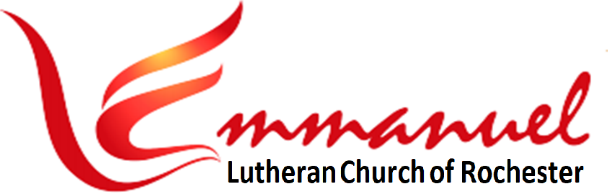 Worship - Eve of Pentecost 2   	Sat, Jun 18th, 2022 - 6pmPastor Waldemar Gies                     	Lutheran Book of Worship Pianist:  MarJean Damerval 		- Setting 2 w/Holy CommunionAnnouncements 			* indicates stand as you are able*Brief Order for Confession ...................................................... LBW Page 77P: In the name of the Father, and of the Son, and of the Holy Spirit.  Amen. P: Almighty God, to whom all hearts are open, all desires known, and from whom no secrets are hid: Cleanse the thoughts of our hearts by the inspiration of your Holy Spirit, that we may perfectly love you and worthily magnify your holy name, through Jesus Christ our Lord.  Amen.P: If we say we have no sin, we deceive ourselves, and the truth is not in us. But if we confess our sins, God who is faithful and just will forgive our sins and cleanse us from all unrighteousness.                            Most merciful God, C: We confess that we are in bondage to sin and cannot free ourselves. We have sinned against you in thought, word, and deed, by what we have done and by what we have left undone. We have not loved you with our whole heart; we have not loved our neighbors as ourselves. For the sake of your Son, Jesus Christ, have mercy on us. Forgive us, renew us, and lead us, so that we may delight in your will and walk in your ways, to the glory of your holy name. Amen.P: Almighty God, in his mercy, has given his Son to die for us and, for his sake, forgives us all our sins. As a called and ordained minister of the Church of Christ, and by his authority, I therefore declare to you the entire forgiveness of all your sins, in the name of the Father, and of the Son, and of the Holy Spirit.   Amen.Page 1Gathering Hymn ……...... “God, Whose Almighty Word” ….. LBW #400*Greeting   P: The grace of our Lord Jesus Christ, the love of God and the Communion of the Holy Spirit Be with you all.    And also with you.Kyrie ..........................................................……………....  LBW Page 78-79Hymn of Praise ......................... “This is the Feast” …. LBW Page 81-82* Salutation	          P: The Lord be with you.       C: And also with you.Prayer of the Day    P: Let us pray:   For those who love you, O God, you have chosen and prepared what no eye has seen nor ear heard. Pour into our hearts a loving affection for you, that we may choose you in and above all things. For only then shall we have what you promise, which far exceeds all we can desire; through Jesus Christ, your Son, our Lord. He lives and reigns with you and the Holy Spirit, one God, now and forever.  Amen.First Lesson .............................................. Isaiah 65:1-9 .…. See Insert 1 Psalmody .................. Psalm 3:1-8 (Read Responsively) .... See Insert 2 Second Lesson ................................. Galatians 3:23-4:7 …. See Insert 3 *Gospel Acclamation ……….…..…….……. (Alleluia Verse) .. LBW Page 83 *Holy Gospel ........................................... Luke 8:26-39 ..… See Insert 4Sermon .............................................................. Pastor Waldemar Gies Hymn of the Day ….…..……. “Rise, Shine, You People” …..... LBW #393 The Apostles’ Creed …………………………..  (See Insert 5) ...  LBW Page 85 The Prayers of the Church ...................... (See Page 3) ..... LBW Page 85 Each ends with “Lord, in your mercy” …….. respond  “Hear our prayer” Sharing of God’s Peace ………………..…..  (See Insert 5) ....  LBW Page 86 P: The peace of the Lord be with you always.      C: And also with you. The Great Thanksgiving ................................……………....  LBW Page 88 Salutary Hymn ………….………. “Holy, Holy, Holy Lord”……. LBW Page 89 *Lord’s Prayer: Traditional Version ................................. LBW Page 91 Salutary Hymn ………………………………. “Lamb of God” .…. LBW Page 92 Rite of Holy Communion ...............................……………....  LBW Page 92 Post Communion Hymn …..…….…. “Thank the Lord” .. LBW Page 92-93 Closing Prayer ................................................……………....  LBW Page 94 Benediction ....................................................................... LBW Page 95 Sending Hymn …………..…….. “On Our Way Rejoicing”  ….….. LBW #260 Dismissal ........................................................................... LBW Page 95Page 2Prayers of the ChurchA:  Let us pray for the whole people of God in Christ Jesus, and for all people according to their needs.                  A brief silenceHoly God, we give you our thanks and praise for the gift of baptism through which you have called us your own and made us your sons and daughters. Strengthen and preserve us in the faith that we might worthily magnify your holy name and serve others following the example of Christ Jesus. Lord, in your mercy, hear our prayer.A:  God and Father of us all, bless and strengthen fathers everywhere as well as those who bear a fatherly love for the children around them that may reflect your grace and care. Strengthen their witness to the love that you have for all your children everywhere, and lead us by their example to be people of faith.  Lord, in your mercy, hear our prayer.A:  Gracious Father, we give you thanks for the blessing of peace in our world, in our homes and in our lives. End conflict and strife among us that we may live in dignity and safety. Protect men and women who serve in armed forces around the globe. Grant patience and comfort to those who await their safe return.Lord, in your mercy, hear our prayer.A: Merciful Father, look with favor on those who are in need of work, shelter, and daily bread. And we ask you bestow your healing powers on those suffering in mind, body and spirit, especially we pray for those we name: Moment of silence for individual petitions and intercessionsLord, in your mercy, hear our prayer.P: Into your hands, O Lord, we commend all for whom we pray, trusting in your mercy; through you Son, Jesus Christ our Lord.  Amen.Page 3*Gospel Reading: Luke 8:26-39The Holy Gospel According to St Luke, the 8th ChapterC: Glory to you, O Lord.26 Then they sailed to the country of the Gerasenes, which is opposite Galilee. 27 When Jesus had stepped out on land, there met him a man from the city who had demons. For a long time he had worn no clothes, and he had not lived in a house but among the tombs. 28 When he saw Jesus, he cried out and fell down before him and said with a loud voice, “What have you to do with me, Jesus, Son of the Most High God? I beg you, do not torment me.” 29 For he had commanded the unclean spirit to come out of the man. (For many a time it had seized him. He was kept under guard and bound with chains and shackles, but he would break the bonds and be driven by the demon into the desert.) 30 Jesus then asked him, “What is your name?” And he said, “Legion,” for many demons had entered him. 31 And they begged him not to command them to depart into the abyss. 32 Now a large herd of pigs was feeding there on the hillside, and they begged him to let them enter these. So he gave them permission. 33 Then the demons came out of the man and entered the pigs, and the herd rushed down the steep bank into the lake and drowned. 34 When the herdsmen saw what had happened, they fled and told it in the city and in the country. 35 Then people went out to see what had happened, and they came to Jesus and found the man from whom the demons had gone, sitting at the feet of Jesus, clothed and in his right mind, and they were afraid.  36 And those who had seen it told them how the demon-possessed man had been healed. 37 Then all the people of the surrounding country of the Gerasenes asked him to depart from them, for they were seized with great fear. So he got into the boat and returned. 38 The man from whom the demons had gone begged that he might be with him, but Jesus sent him away, saying,      39 “Return to your home, and declare how much God has done for you.” And he went away, proclaiming throughout the whole city how much Jesus had done for him. P: The Gospel of the Lord.                                 C: Praise to you, O Christ.Insert 4*1st Lesson: Isaiah 65:1–91 I was ready to be sought by those who did not ask for me;  I was ready to be found by those who did not seek me. I said, “Here I am, here I am,” to a nation that was not called by my name. 2 I spread out my hands all the day to a rebellious people, who walk in a way that is not good, following their own devices; 3 a people who provoke me to my face continually, sacrificing in gardens and making offerings on bricks;  4 who sit in tombs, and spend the night in secret places; who eat pig's flesh, and broth of tainted meat is in their vessels; 5 who say, “Keep to yourself, do not come near me, for I am too holy for you.” These are a smoke in my nostrils, a fire that burns all the day. 6 Behold, it is written before me: “I will not keep silent, but I will repay; I will indeed repay into their lap 7 both your iniquities and your fathers' iniquities together, says the Lord; because they made offerings on the mountains and insulted me on the hills, I will measure into their lap payment for their former deeds.”            8 Thus says the Lord: “As the new wine is found in the cluster, and they say, ‘Do not destroy it, for there is a blessing in it,’ so I will do for my servants' sake, and not destroy them all.     9 I will bring forth offspring from Jacob, and from Judah possessors of my mountains; my chosen shall possess it, and my servants shall dwell there. The Word of the Lord.       Thanks be to God.Insert 1Psalm 3:1-8 1	O LORD, how many are my foes!Many are rising against me; 2  	Many are saying of my soul, 	“There is no salvation for him in God.” 3  	But you, O LORD, are a shield about me, 	My glory, and the lifter of my head. 4  	I cried aloud to the LORD, 	And he answered me from his holy hill. 5  	I lay down and slept; 	I woke again for the LORD sustained me 6  	I will not be afraid of many thousands of peopleWho have set themselves against me all around. 7  	Arise, O LORD! Save me, O my God!For you strike all my enemies on the cheek;You break the teeth of the wicked. 8  	Salvation belongs to the LORD;Your blessing be on your people!Insert 22nd Reading:  Galatians 3:23 - 4:723 Now before faith came, we were held captive under the law,  imprisoned until the coming faith would be revealed.     24 So then, the law was our guardian until Christ came, in order that we might be justified by faith. 25 But now that faith has come, we are no longer under a guardian, 26 for in Christ Jesus you are all sons of God, through faith. 27 For as many of you as were baptized into Christ have put on Christ. 28 There is neither Jew nor Greek, there is neither slave nor free, there is no male and female, for you are all one in Christ Jesus.          29 And if you are Christ's, then you are Abraham's offspring, heirs according to promise. 1 I mean that the heir, as long as he is a child, is no different from a slave, though he is the owner of everything, 2 but he is under guardians and managers until the date set by his father. 3 In the same way we also, when we were children, were enslaved to the elementary principles of the world. 4 But when the fullness of time had come, God sent forth his Son, born of woman, born under the law, 5 to redeem those who were under the law, so that we might receive adoption as sons. 6 And because you are sons, God has sent the Spirit of his Son into our hearts, crying, “Abba! Father!” 7 So you are no longer a slave, but a son, and if a son, then an heir through God. L: The Word of the Lord.C: Thanks be to God. Insert 3